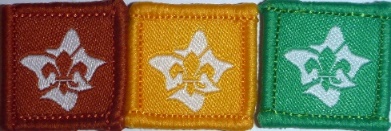 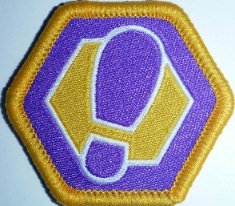 Milestone Badge 1               24    Participations                            2 Assists                             1  LeadCheck on your Term program for what parts have been done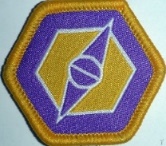 Milestone Badge 2                20    Participations                          3  Assists                               2  Leads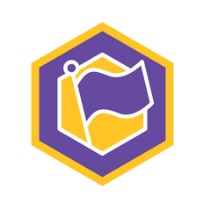 Milestone Badge 3              16    Participations                              4 Assists                              4   Leads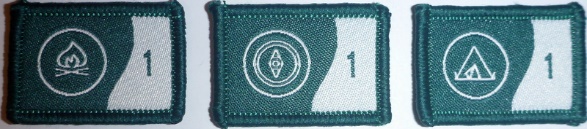 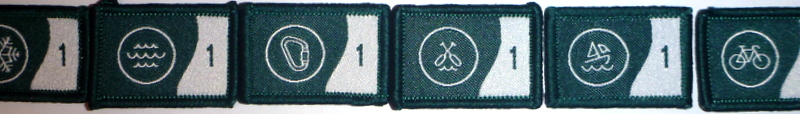 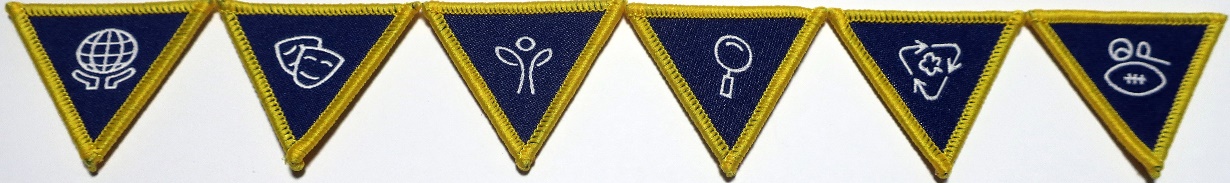 See badges on separate sheet     sample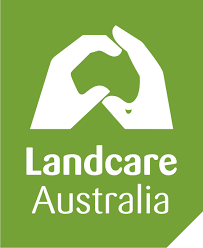 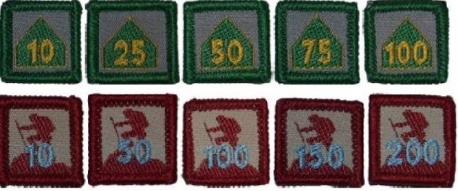 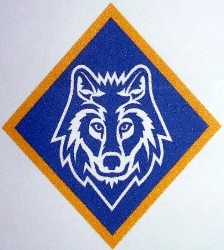 Personal Reflection – the Cub Scout will reflect on their journey through the Cub Scout Section with a Leader and other Cub Scouts. The Personal Reflection can be ‘documented’ using record books, maps, photographs or videos or there may be very little ‘documentation’ and the Cub Scout tells a story about their experience. This is an opportunity to recall the adventures the Cub Scout has experienced, to share some of the highlights and challenges, and to reflect on their development in the six SPICES areas. However it is done, it is up to the Cub Scout to do their best.  From Cubs Victoria 1.9.20NAME:      Cub Scout        Joined Section date: PL / patrol               DOB    11th birthday date:INTRODUCTION TO SCOUTING        discussion with PL / Leader                                date:INTRODUCTION TO THE SECTION   discussion with PL / Leader                                date: Nights/activities123456121CommunityCreativeOutdoorsPersonal Growth               Awarded Nights/activities1234512312CommunityCreativeOutdoorsPersonal Growth               Awarded Nights/activities123412341234CommunityCreativeOutdoorsPersonal Growth               AwardedOUTDOOR ADVENTURE SKILLS     OAS      3 Core skills           *  Check your LOG & OnlineOUTDOOR ADVENTURE SKILLS     OAS      3 Core skills           *  Check your LOG & OnlineOUTDOOR ADVENTURE SKILLS     OAS      3 Core skills           *  Check your LOG & OnlineOUTDOOR ADVENTURE SKILLS     OAS      3 Core skills           *  Check your LOG & OnlineOUTDOOR ADVENTURE SKILLS     OAS      3 Core skills           *  Check your LOG & OnlineBADGESTAGE 1STAGE 2STAGE 3STAGE 4BUSHCRAFTBUSHWALKINGCAMPINGOUTDOOR  ADVENTURE  SKILLS     OAS      6 other skills           *  Check your LOG & OnlineOUTDOOR  ADVENTURE  SKILLS     OAS      6 other skills           *  Check your LOG & OnlineOUTDOOR  ADVENTURE  SKILLS     OAS      6 other skills           *  Check your LOG & OnlineOUTDOOR  ADVENTURE  SKILLS     OAS      6 other skills           *  Check your LOG & OnlineOUTDOOR  ADVENTURE  SKILLS     OAS      6 other skills           *  Check your LOG & OnlineBADGESTAGE 1STAGE 2STAGE 3STAGE 4Alpine- skiingAquatics, swimmingEtcBoating- sailing Paddling, canoeingCyclingVertical, climbing, caveSPECIAL INTEREST AREA  BADGES     SIA      * Your choice, design your challenge – 4  hours eachSPECIAL INTEREST AREA  BADGES     SIA      * Your choice, design your challenge – 4  hours eachSPECIAL INTEREST AREA  BADGES     SIA      * Your choice, design your challenge – 4  hours eachSPECIAL INTEREST AREA  BADGES     SIA      * Your choice, design your challenge – 4  hours eachSPECIAL INTEREST AREA  BADGES     SIA      * Your choice, design your challenge – 4  hours eachSPECIAL INTEREST AREA  BADGES     SIA      * Your choice, design your challenge – 4  hours eachSPECIAL INTEREST AREA  BADGES     SIA      * Your choice, design your challenge – 4  hours eachAdventure & SportArts & LiteratureCreating a Better WorldEnvironmentGrowth & DevelopmentSTEM & InnovationADDITIONAL AWARDS    see Record bookADDITIONAL AWARDS    see Record bookADDITIONAL AWARDS    see Record bookADDITIONAL AWARDS    see Record bookLANDCAREParticipate in 3 National accredited environment events. See bookEvent 1: _______________Time Spent :  ___________ Date:   ______ _________Event 2: _________________Time Spent :  _____________ Date:   ______ _________Event 3: _________________Time Spent :  _____________ Date:   ______ _________LANGUAGE EMBLEM  see Record bookHave a simple conversation for 10 minutesWrite a letter of at least 100 wordsTranslate in your own time and with the help of a dictionary an easy passage from a book or magazine.  MESSENGERS of PEACELearn about the Messengers of Peace initiative in a Cub Scout meeting or online.Date Completed-Participate in a community involvement action organised together with your Patrol.Date Completed-Share your actions online with the help of an adult at scout.org/messenger of peaceDate Completed-THEIR SERVICE –OUR HERITAGEThis award is achieved annually commencing 25th AprilParticipate in 3 ActivitiesSuggestions are:ANZAC DayRemembrance DayInvite Veteran to a meeting or visit Veterans HomeMaintain local MemorialVisit Tomb of the Unknown SolderWORLD ENVIRONMENT BADGEDiscuss with leadersSee the Record bookCAMPER AWARDDepicts total number of nights spent under canvasIncrements as  10, 25, 50, 75 & 100 nights See LOG & Terrain recordsWALKABOUT AWARDDepicts total number of kilometres covered on Scouting ActivitiesIncrements as 10, 50, 100, 150, 200, 300, 400 & 500 kilometresSee LOG & Terrain recordsPEAK AWARD                          GREY WOLF AWARD                                                       DatesPEAK AWARD                          GREY WOLF AWARD                                                       DatesPEAK AWARD                          GREY WOLF AWARD                                                       DatesMilestone 3  badge                                                             Outdoor Adventure Skills                8 stages completed whilst in Cubs  Outdoor Adventure Skills                8 stages completed whilst in Cubs  Outdoor Adventure Skills                8 stages completed whilst in Cubs  Bushcraft        Stage 3    minimum.      If new to Cubs then 3 Core by Bushcraft        Stage 3    minimum.      If new to Cubs then 3 Core by Bushwalking   Stage 3         min                   3 Stages =  9Bushwalking   Stage 3         min                   3 Stages =  9Camping          Stage 3        min  Camping          Stage 3        min  Others:Others:6 Special Interest Areas. Minimum choice of 2 from the 6 areas. 4 hrs each6 Special Interest Areas. Minimum choice of 2 from the 6 areas. 4 hrs each1.1.2.2.3.3.4.4.556.6.Leadership Course         at least 1 day Leadership Course         at least 1 day Adventurous Journey   Plan & lead a journey of at least 4 hours (max 2 cubs planning)Adventurous Journey   Plan & lead a journey of at least 4 hours (max 2 cubs planning)Personal Reflection         review of what has been achievedPersonal Reflection         review of what has been achievedUnit Council review   Unit Council review   